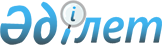 О переименовании Республиканского государственного казенного предприятия "Актауский государственный университет имени Ш. Есенова" Министерства образования и науки Республики КазахстанПостановление Правительства Республики Казахстан от 26 мая 2008 года № 502.
      Правительство Республики Казахстан  ПОСТАНОВЛЯЕТ: 
      1. Переименовать Республиканское государственное казенное предприятие "Актауский государственный университет имени Ш. Есенова" Министерства образования и науки Республики Казахстан в Республиканское государственное казенное предприятие "Каспийский государственный университет технологий и инжиниринга имени Ш. Есенова" Министерства образования и науки Республики Казахстан (далее - предприятие). 
      2. Министерству образования и науки Республики Казахстан в установленном законодательством Республики Казахстан порядке: 
      1) внести соответствующие изменения в устав предприятия и обеспечить его государственную перерегистрацию в органах юстиции; 
      2) принять иные меры, вытекающие из настоящего постановления. 
      3. Утвердить прилагаемые изменения, которые вносятся в некоторые решения Правительства Республики Казахстан. 
      4. Настоящее постановление вводится в действие со дня подписания.  Изменения, которые вносятся в некоторые решения
Правительства Республики Казахстан
      1. Утратил силу постановлением Правительства РК от 05.08.2013  № 796.
      2. В   постановлении Правительства Республики Казахстан от 6 июля 2000 года N 1021 "Об утверждении Перечня государственных высших учебных заведений, не подлежащих приватизации" (САПП Республики Казахстан, 2000 г., N 28, ст. 339): 
      в   Перечне государственных высших учебных заведений, не подлежащих приватизации, утвержденном указанным постановлением: 
      строку, порядковый номер 32-1, изложить в следующей редакции: 
      "32-1 Республиканское государственное казенное 
      предприятие "Каспийский государственный 
      университет технологий и инжиниринга 
            имени Ш. Есенова"                                   город Актау". 
      3. Утратил силу постановлением Правительства РК от 19.08.2022 № 581.

      4. Утратил силу постановлением Правительства РК от 28.08.2015  № 683 (вводится в действие со дня его подписания и подлежит официальному опубликованию).


					© 2012. РГП на ПХВ «Институт законодательства и правовой информации Республики Казахстан» Министерства юстиции Республики Казахстан
				
Премьер-Министр 
Республики Казахстан
К. МасимовУтверждены
постановлением Правительства
Республики Казахстан
от 26 мая 2008 года N 502